MINUTESLIBERTY SELECTBOARDApril 22, 2019     6:00 PMSelectboard Attendance:  Melinda Steeves, 1st SelectmanCarrie Peavey, 2nd SelectmanHenry Hall, 3rd SelectmanTown Officials:  Administrator Kenn Ortmann, Road Commissioner Tammy Reynolds, Fire Chief Bill Gillespie, Marshall Shore monitor HL WhitneyGuest(s):  Ken and Anne Cassidy (owners of property at 364 Belfast Augusta Road), Jeffrey & Elizabeth Johnston (226 Pinnacle Rd), Bill Baker (15 Cox Hill Road), Bob Kohl (199 Steven's Pond Rd)Open Public Meeting:  6:02 PMApprove Minutes:  Pursuant to review and a correction that Steve Fountain was appointed as a regular Planning Board member filling out Peter Mallow's term, Selectman Peavey moved and Selectman Hall seconded approval of the April 15, 2019 minutes.  Unanimous.Warrant Review and Approval:  Done.Officials/Public commentsCharlie Hudson regarding removal of Browntail moth nests at Stevens Pond boat landing:  Mr. Hudson explained that, after seeing a Browntail Moth nest at Town Meeting, he noticed what looks to be several at the boat launch area at Stevens Pond.  Chief Gillespie noted that using the "Platform truck" to remove the nests would not be related to fire fighting or training so is not covered by insurance.  Bob Kohl mentioned he is planning on hiring someone to remove the nests on his property and, with the Selectboard's approval, will ask the same person to remove them from the Stevens Pond location where he regularly swims during the summer.  The Selectboard had no objections and HL Whitney said she will check the swimming area at Marshall Shore as well.Jeffrey & Elizabeth Johnston:  Elizabeth and Jeffrey informed the Selectboard of the 3rd Annual Erin Herbig Waldo County Woodshed Fundraiser scheduled for this Sunday from 1-4 PM at the Lake St. George Brewing Company at 4 Marshall Shore.Ken and Ann Cassidy:  The Cassidy's reminded the Selectboard about the problems last year with a family member of the owner of the camp, Lois Carter, at 366 Belfast Augusta Road.  Complaints included an unregistered Motor Home parked on the property, septic odors coming from the Motor Home, folks on the property using inappropriate language in front of neighborhood children, folks on the property urinating outside in public view of neighbors, and, evidence that the family member is emptying the Motor Home holding tank into a neighbor's holding tank.  The Selectboard asked TA Ortmann to contact the property owner to express our concerns.  If there is no improvement in the situation the Selectboard will discuss further options with our Code Enforcement Officer Don Harriman.Road Commissioner Tammy Reynolds:  Road Commissioner Reynolds presented her proposed amended Parking Ordinance.  She asked Clerk/Tax Collector/Registrar of Voters Gail Philippi, HL Whitney, Judy Fuller, and Chief Deputy Sheriff Jason Trundy to review the document and has incorporated their suggested changes.  Pursuant to review Selectman Steeves moved and Selectman Peavey seconded adopting the Ordinance as presented.  Unanimous.Road Commissioner Reynolds also noted that several folks from the State were out recently looking at the St. George Dam area.  She noticed that there is a very recent crack in the roadway pavement paralleling the culvert that might be an indication of some subsurface erosion problems.Bill Baker:  Mr. Baker shared his concerns about snowplows scraping dirt and sod from along the edge of the roadway onto his lawn and his request that a lower shoulder be installed in front of his property to eliminate this problem.  He also expressed his concern about the dust from the sand that was put down during the winter and asked that the Town sweep in front of his property.  He stated that his lung/breathing problems preclude him from working in the yard and make him particularly susceptible to the dust.  He also shared his request that an additional 15 feet of culvert be installed to allow his driveway to be as wide as it was before.  He stated that he has shared his concerns with Road Commissioner Reynolds but has not received satisfaction so is being a "squeaky wheel".  First Selectman Steeves said the Selectboard will discuss the issue with Road Commissioner Reynolds to get her advice.Fire Chief Bill Gillespie:  Chief Gillespie shared that he needs a letter from his supervisors recommending him for certification.  TA Ortmann will draft a letter for the Selectboard to sign.TA informational itemsMedia stories:  None.Revaluation project status report:  TA Ortmann reported the project is still ahead of schedule.Old Business Other:  None.New BusinessReappointment of Betty-Lu Davis as regular Planning Board member with term expiring 3/31/2022:  Pursuant to review of the staggered terms and the willingness of Betty-Lu to serve a full three-year term, Selectman Steeves moved and Selectman Peavey seconded reappointing Betty-Lu Davis for a full term expiring 3/31/22.  Unanimous.Reappointment of Jeff Davis as regular Planning Board member with term expiring 3/31/2022:  Pursuant to review of the staggered terms and the willingness of Jeff to serve a full three-year term, Selectman Peavey moved and Selectman Hall seconded reappointing Jeff Davis for a full term expiring 3/31/22.  Unanimous.Other:  None."11th hour" itemsMemo to Planning Board regarding annual budget:  The Selectboard reviewed a draft memo to the Planning Board explaining the information reviewed before recommending this year's Planning Board annual budget remain at the same $3,000 as last year.Adjournment:  8:05 PMRespectfully submitted,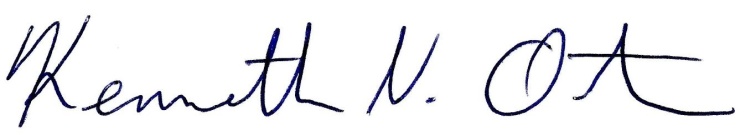 Kenn OrtmannTown Administrator